                           РАСПИС ЗА ТAКМИЧЕ ЛЕТЊА ЛИГА AСЦС  . . . 2018 !!!ОЧЕКУЈЕМО ВАС НА ТАКМИЧЕЊУ И ДРУЖЕЊУ !!!!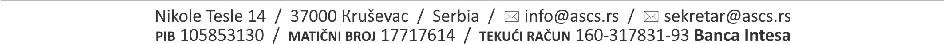 Oрганизатор:Атлетски клуб „ Раднички „ - Ниш Атлетски Савез Централне СрбијеTермин:13.07.2018.год.Пoчетак:16.00 прелиминарно време у зависности броја пријављених такмичараПраво наступа:Право наступа на такмичењу имају атлетичари/ке рођени 2005 и млађе уз услов да поседују исправну такмичарску легитимацију или оверену клубску легитимацију са сликом, и да од стране клуба пријављени и за такмичење и да имају потврду о обављеном лекарском прегледу.Рок за пријаву:Последњи рок за пријаву је  09.07. ( понедељак) до 24 часа електронском поштом на маилjsp@palankaonline.info и копија akradnicki2016@gmail.com на  Пријава се може извршити и у смислу члана 4.7.2 Пропозиције за такмичења АСС.Стартнина:Стартнина се плаћа по пријављеном такмичару, без обзира на број дисциплина у којима такмичар наступа, у износу од 250.00 динара  по одлуци Управног одбора АСЦС.Стартина се плаћа готовински на лицу места. За пријаву такмичара у смислу члана  4.7.2 стартнина износи 1.250.00 динара по пријављеном такмичару и плаћа се на лицу места у готовини. Дисциплине:ОБАВЕЗНЕ ДИСЦИПЛИНЕ: Атлетске школе Ц дечаци/девојчице 2011 и мл.: Двобој: даљ-(скок у даљ из зоне,сви по 2 скока ), полигон 30м пр.+30 м (10,0мет.-6,0мет.-6,0 мет.-8,0м; 3пр. висина препона 25цм.)Атлетске школе Б дечаци/девојчице -2009/10: 60 мет. м/ж ; скок у даљ из зоне м/ж ( 2+1 скока   ) ; вортекс –м/ж ( 2+1 бацања ) ; 200мет./ж ; 300 мет./м.Атлетске школе А дечаци/девојчице 2007/08:  60 мет. м/ж ; 300 мет. м/ж ; скок у даљ из зоне м/ж ( 2+1 скока   )  , вортекс –м/ж ( 2+1 бацања ) ; 600мет. (ж) – 800мет. (м)Млађи пионири/ке 2005/06: 60 мет. м/ж ; 300 мет. м/ж ; скок у даљ из зоне м/ж ( 3+1 скока   )  , вортекс –м/ж ( 3+1 бацања ) ; 600мет. (ж) – 800мет. (м),бацање кугле 2 кг./ж-3 кг./м. ( 3+1 бацање)Ограничења можете прочитати у прпозицијама за овогодишњу летњу лигу на сајту АСЦС-а.ДИСЦИПЛИНЕ И КАТЕГОРИЈЕ ПО ИЗБОРУ ОРГАНИЗАТОРА:ПРВИ МИТИНГ  АТЛЕТСКОГ КЛУБА РАДНИЧКИ - НИШСтарији пионири 2003/04 год.: 100м, 300м, Вис, Даљ( 3+2 покушаја), Кугла 4 кг., ( 3+2 покушаја),  1000 мет ходање ( такмичење ће се одржати само ако буде 3 такмичара) Старије пионирке 2003/04 год.: 100м, 300м , Вис, Даљ( 3+2 покушаја), Кугла 3 кг. ( 3+2 покушаја), 1000 мет ходање ( такмичење ће се одржати само ако буде 3 такмичара)Све тркачке дисциплине у категорији млађих и старијих пионира/ки, стартују из  блока.Лекарски прегледСви такмичари/ке који наступају на митинзима, такмиче се на сопствену здравствену одговорнист и одговорност клубова који су их пријавили.ДелегатНенад ВојчевскиНаградеАСЦС сноси трошкове израде диплома и медаља за три првопласирана такмичара из предвиђеног дела програма. - Организатор сноси трошкове награда за победнике у дисциплинама које нису предвиђене програмом. НапоменаЗа додатне информације можете се обратити:Организатор : Владимир Живковић 069/534-34-99Ген.Сек. АСЦС Беговић Горан 064-8816066 (6066)Делегату такмичења Ненаду Војчевски 066/819-83-16 ( умрежени),065/312-81-90, 062/314-941